T.C.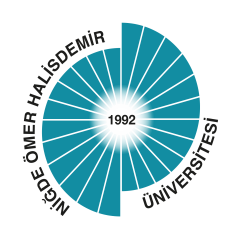        NİĞDE ÖMER HALİSDEMİR ÜNİVERSİTESİ REKTÖRLÜĞÜ		       ŞEHİRİÇİ GÖREV ARAÇ TALEP FORMUTALEP EDENBirim AdıBirim AdıAraç Talep GerekçesiAraç Talep GerekçesiGörev Yeri ve GüzergâhıGörev Yeri ve GüzergâhıGörevli Personelin Adı Soyadı.Görevli Personelin Adı Soyadı.Araç Talep TarihiAraç Talep Tarihi                                                                              Talep Eden Amir                                                                                                              Adı Soyadı                                                                               İmza(Bu Bölüm Şoför Tarafından Doldurulacaktır.)                                                                              Talep Eden Amir                                                                                                              Adı Soyadı                                                                               İmza(Bu Bölüm Şoför Tarafından Doldurulacaktır.)                                                                              Talep Eden Amir                                                                                                              Adı Soyadı                                                                               İmza(Bu Bölüm Şoför Tarafından Doldurulacaktır.)Şoför Adı Soyadı       Aracın Plakası      Çıkış KilometresiDönüş KilometresiGidiş   Saati…..:…..…..:…..Dönüş Saati…..:…..…..:…..İmza